High-level Programming Languages 	A low-level programming language is closer to machine languages and less human-readable.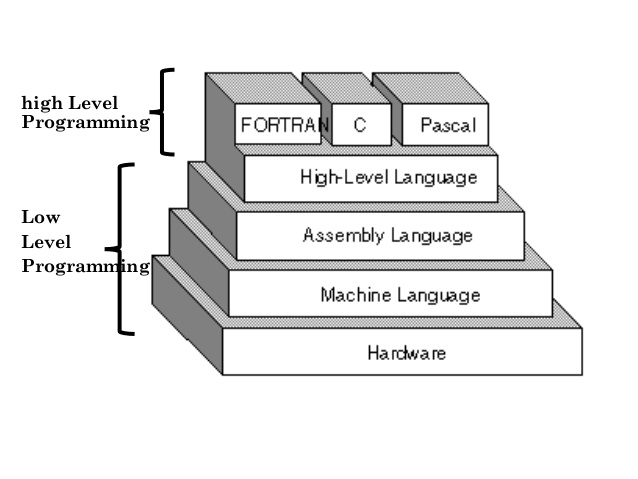 	A high-level programming language is closer to human languages and easier to read, write, and maintain.	C, Pascal, and FORTRAN are considered high-level programming languages, but as newer and easier languages, such as Java, Python, and Processing, become much more maintainable there has been a slow movement of mid-level programming languages [C, Pascal, FORTRAN].Here is a list of programming languages ranging from very low to very high level:Machine code could be considered the lowest level programming language. This is probably the most difficult with human-interaction. Example:ba 0c 01b4 09cd 21b8 00 4ccd 2148 65 6c 6c 6f 2c 20 57 6f 72 6c 64 21 0d 0a 24Assembly language is at the level of telling the processor what to do. As you can see, it is much more readable than machine code but still rather difficult. Example:mov dx, 010chmov ah, 09int 21hmov ax, 4c00hint 21hdb 'Hello, World!', '$'C is a step up from assembler. You have to be more specific with abstract terms, but nowadays, this would probably be considered a low-level language. // C hello world example:#include <stdio.h>int main() {  printf("Hello world\n");  return 0;}C++ can do everything C can do, and adds the capability to abstract things into classes. C++ would probably be considered a mid-level language nowadays. // C++ hello world example: 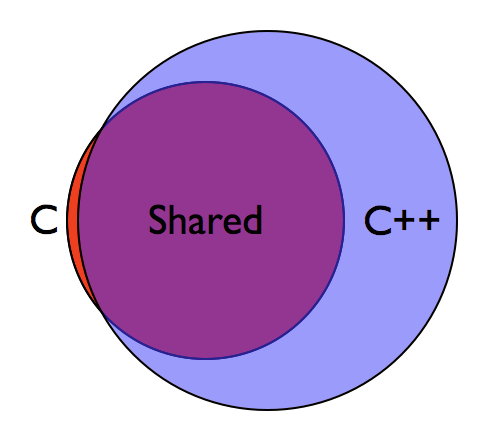 #include <iostream>int main() {	std::cout << "hello world!\n";	return 0;}Java/C# do many similar things as C++, but also including some features from C that C++ could not do, such as pointer manipulation. These languages also have a garbage collection, while this feature had to be done manually in C++.// Java hello world example:public class HelloWorld {    public static void main(String[] args) {        // Prints "Hello, World" to the terminal window.        System.out.println("Hello, World");    }}Python/Ruby are high-level languages, and allow you to forget about a lot of the details you would need to specify in other languages like Java and C++.// Python hello world example:print("Hello, World!")As you notice, all these examples are a simple program to print “Hello, World” to the screen. In machine code, this was essentially impossible for a human to read, but as we move into higher languages, the code became shorter, cleaner, and easier to read, write, and maintain.Compiler	A compiler is a program that translates from a particular programming language into machine code that a computer’s processor uses. This is necessary for the hardware to process the user program. So the higher the programming language, the more abstractions for the programmer/program.